Що робити дітям, коли звучить сирена: пояснення у віршахДержавна служба з надзвичайних ситуацій України  підготувала креативні рекомендації для дітей на випадок повітряної тривоги. Поради малятам надали у віршованій формі.Про це повідомляє пресслужба відомства у Telegram.Так, рятувальники розповіли дітлахам у віршах, що при звуках сирени потрібно йти в укриття, якщо гуляли на вулиці чи були в школі.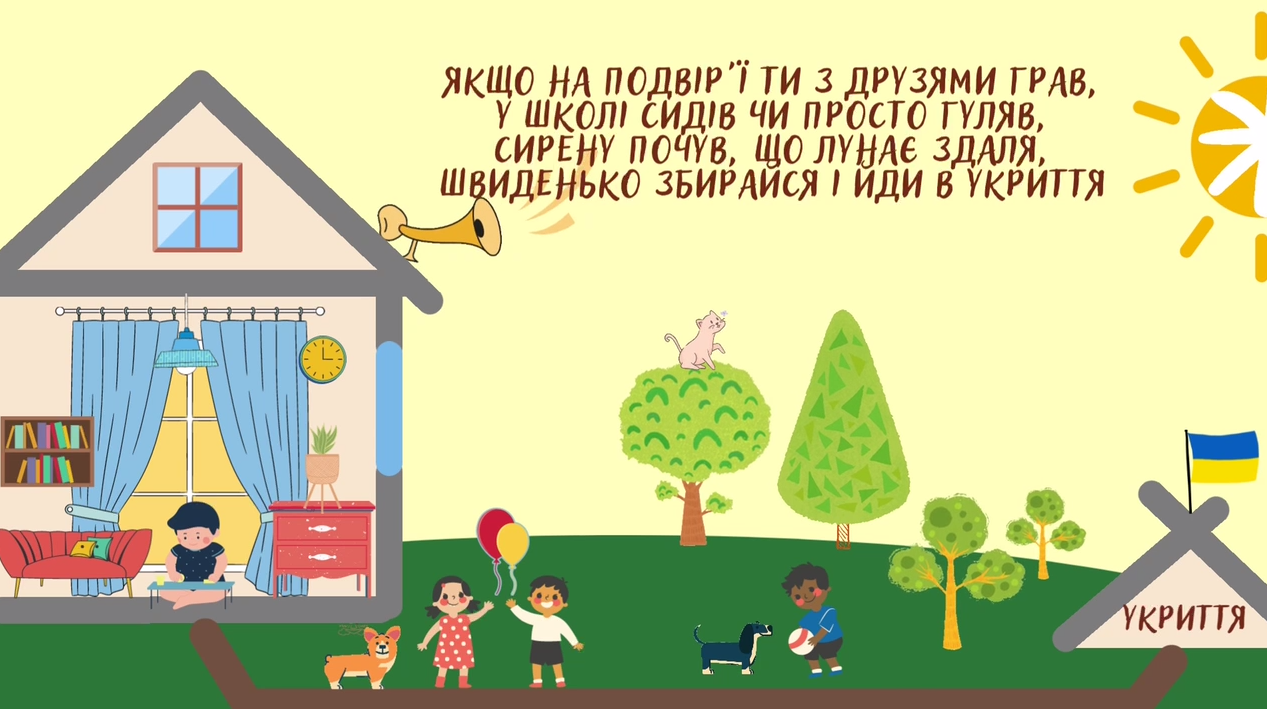 Також діти мають слухатися вчителя, слідуючи у сховок. Необхідно взяти з собою їжу.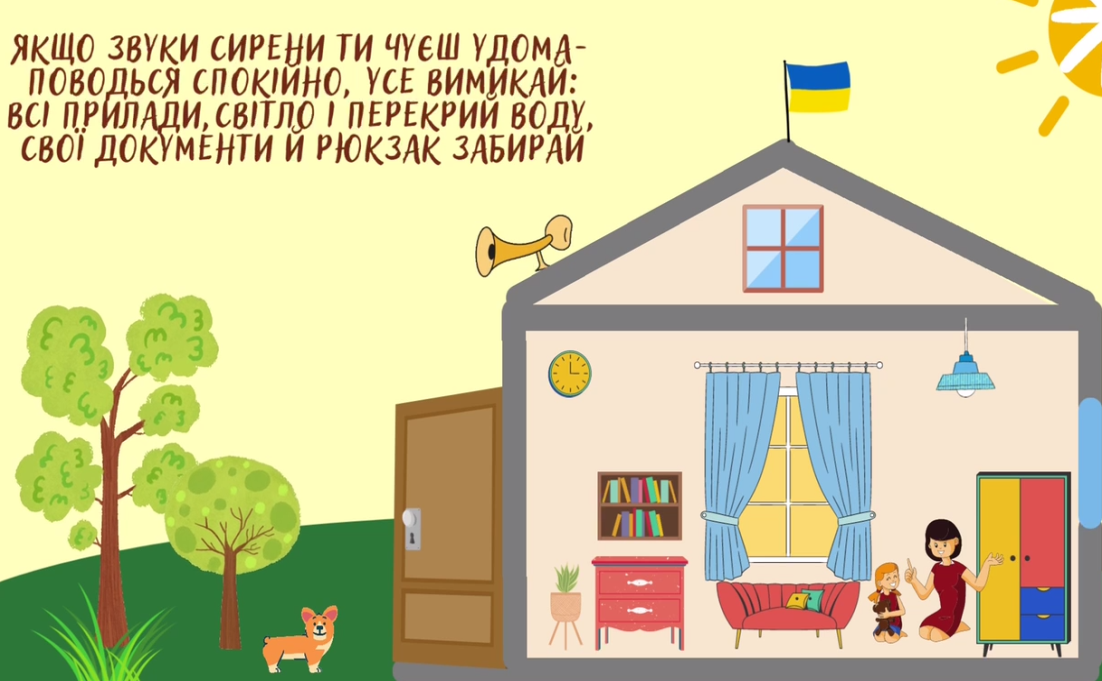 Мати при собі документи, воду та їжу.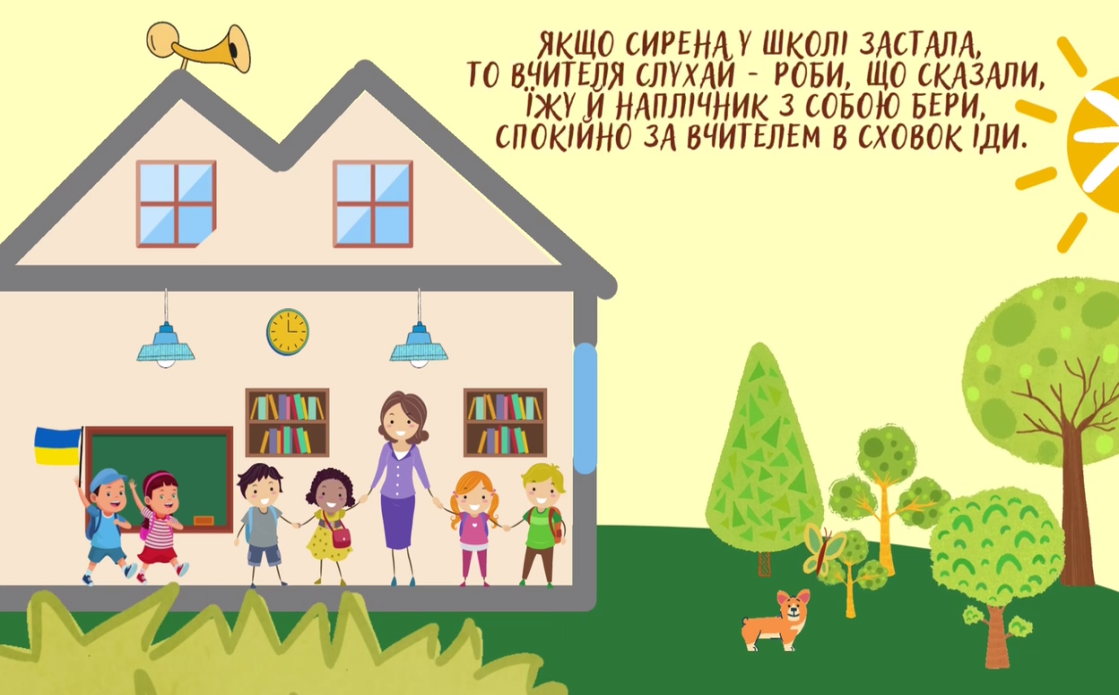 А якщо дитина вдома, то вона має знати, що при звуках сирени потрібно перекрити воду, вимкнути світло та різні прилади.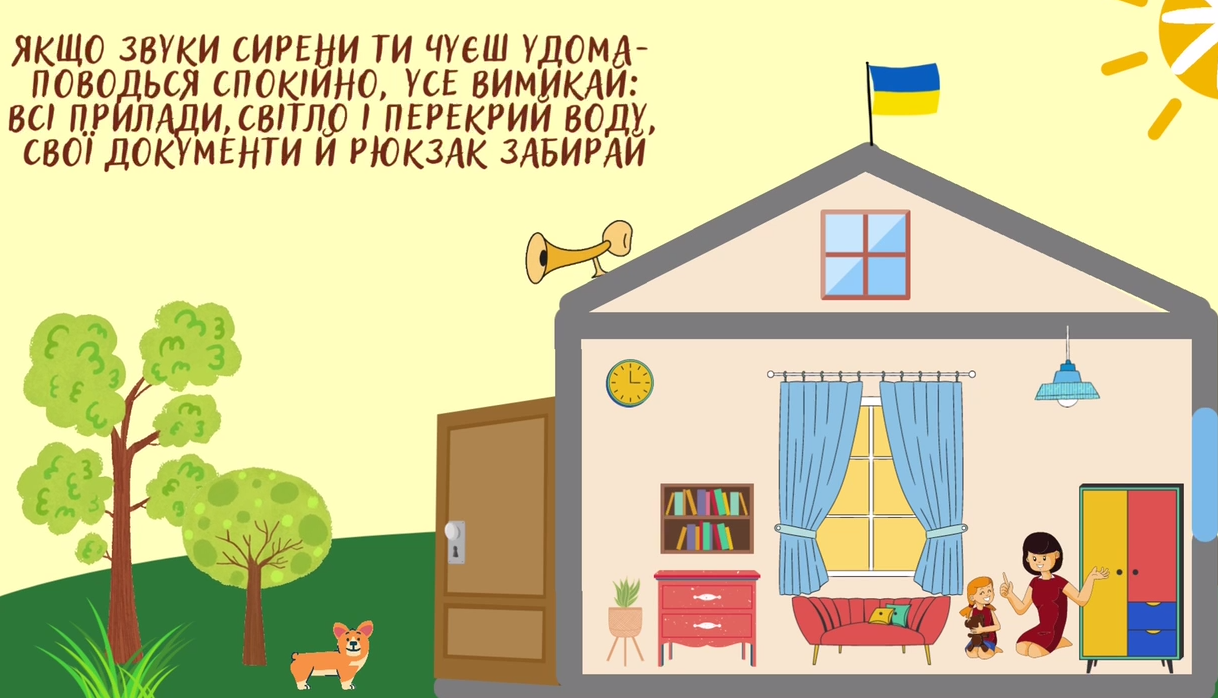 Мати при собі документи, воду та їжу.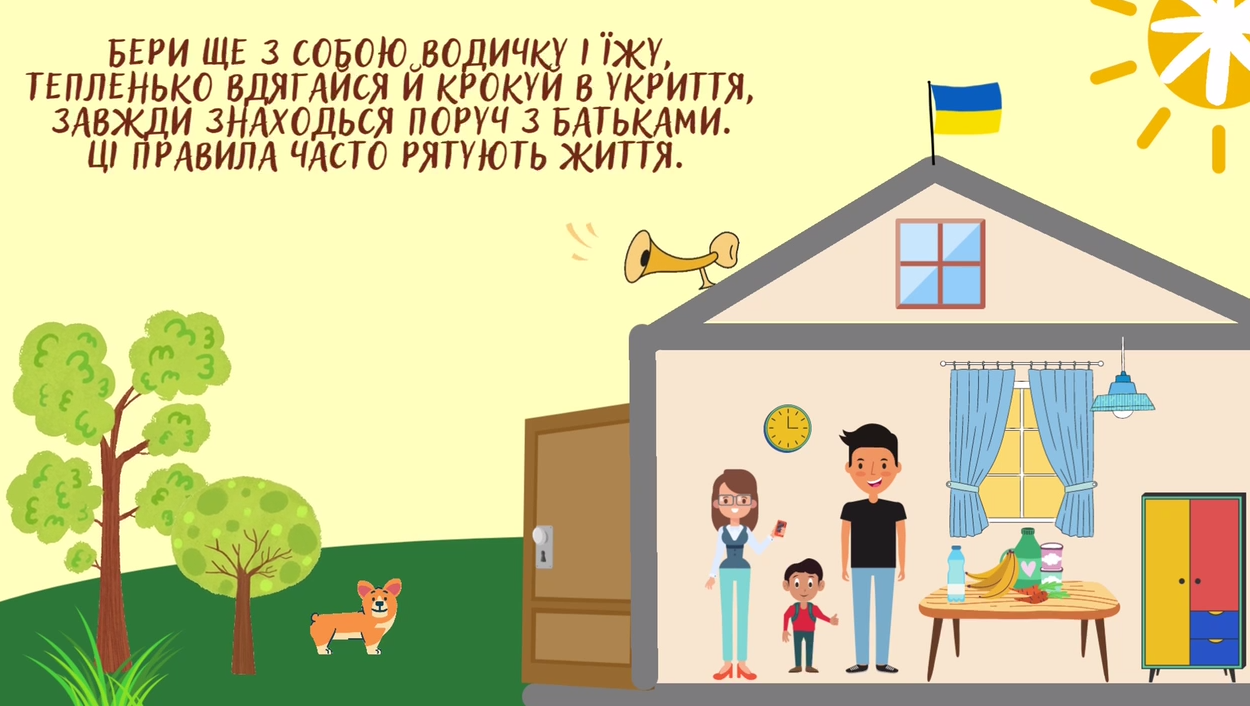 Необхідно одягнутися та разом з батьками йти в укриття.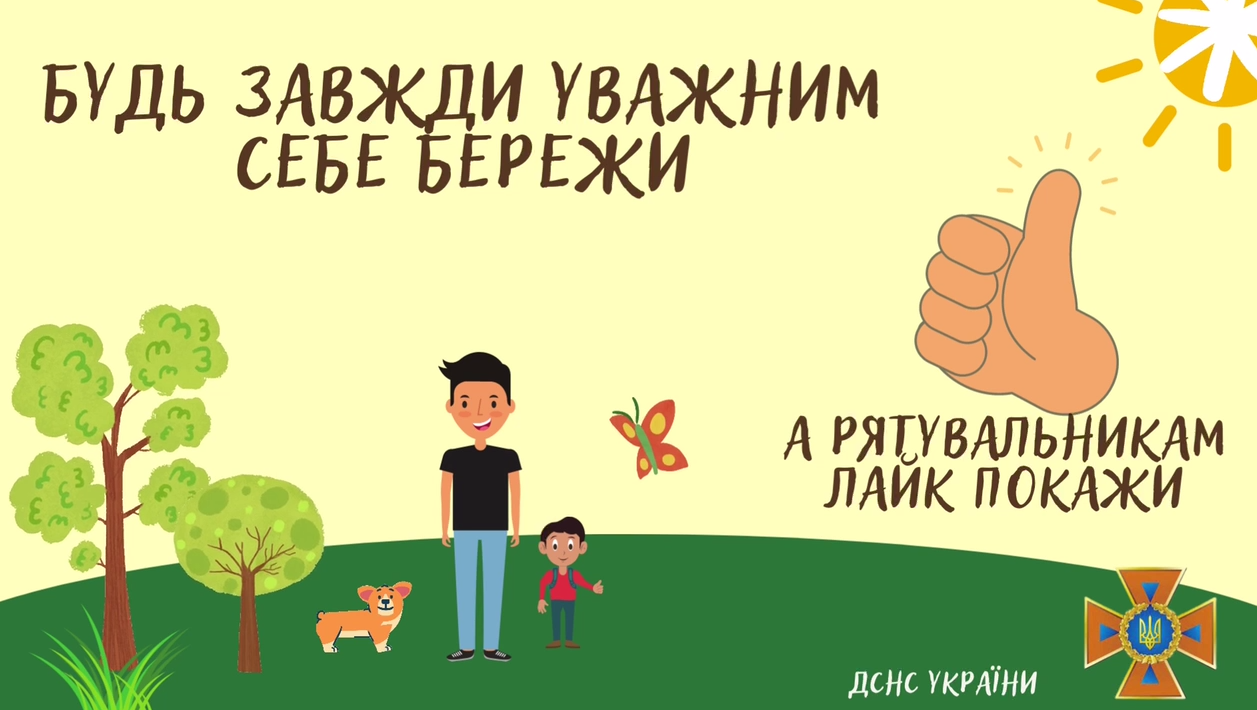 